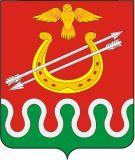 Администрация Боготольского районаКрасноярского краяПОСТАНОВЛЕНИЕг. Боготол«22» января 2014 г.								№ 32-пО внесении изменений в постановление администрации района № 427-п от 21.09. 2011 «Об утверждении Положения о Попечительском Совете, состава попечительского совета при администрации Боготольского района»В соответствии с Федеральными законами от 06.10.2003 г. № 131-ФЗ «Об общих принципах организации местного самоуправления в Российской Федерации», от 24.04.2008 г. № 48-ФЗ «Об опеке и попечительству, в связи с кадровыми изменениями:ПОСТАНОВЛЯЮ:1.Внести изменения в Постановление от 21.09.2011 № 427-п «Об утверждении Положения о Попечительском Совете, состава Понечительского Совета при администрации Боготольского района» изложив приложение № 2 в новой редакции к настоящему Постановлению.2.Контроль над исполнением постановления возложить на Недосекина Г.Л. заместителя главы администрации района по социальным и организационным вопросам, общественно-политической работе.3.Постановление вступает в силу в день подписания.Глава администрацииБоготольского района							Н.В. КраськоСостав Попечительского совета(в ред. постановления администрации от 22.01.2014 № 32-п)Приложение № 2к Постановлениюот 21.09.. № 427-п1Недосекин Григорий АнатольевичЗаместитель главы администрации района по социальным, организационным вопросам и общественно-политической работе – Руководитель Совета2Полянская Валентина Алексеевна Руководитель Управления социальной защиты населения администрации Боготольского района – Заместитель руководителя Совета3Сакова Вера МихайловнаДиректор Муниципального бюджетного учреждения Комплексный Центр социального обслуживания населения «Надежда» - секретарь Совета4Абакумова Ирина НиколаевнаДиректор Краевого Государственного бюджетного учреждения социального обслуживания «Боготольский психоневрологический интернат» - член Совета5Хлыстунова Надежда ГригорьевнаЗаместитель главного врача по обслуживанию населения Боготольского района – член Совета6Бочило Владимир АндреевичВрач-психиатр МБУЗ Боготольская ЦРБ – член Совета7Фукс Светлана ИвановнаДиректор Муниципального бюджетного учреждения «Центр социальной помощи семье и детям «Боготольский»- член Совета8Белоусова Екатерина СергеевнаЮрисконсульт Муниципального бюджетного учреждения «Центр социальной помощи семье и детям «Боготольский» - исполнительный секретарь 9Амельченкова Марина АлексеевнаВедущий специалист правового отдела администрации района – член Совета